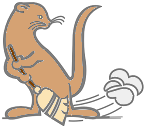 ЈКП „ВИДРАК“ ВАЉЕВОУл. Војводе Мишића бр. 50    14000 Ваљево, СрбијаТел: 014 221 556; Фах: 014 242 981email: nabavkavidrak@gmail.com ЈН бр. 1.1.1/2018Датум:30.05.2018. године1.       У конкурсној документацији је наведено на страни 16 (тачка 13) наведено је да је цена за Партију 1 фиксна и да се не може мењати. Иста формулација наведена је у Моделу уговора за Партију 1 у члану 3, став 1. Наиме, промена цена нафтних деривата, друге робе и услуга утврђује одлукама Продавца у складу са кретањем цена на тржишту нафтних деривата у Републици Србији. Испоручене нафтне деривате Продавац ће фактурисати Купцу по цени која важи на дан испоруке. Под даном испоруке подразумева се дан преузимања робе од стране купца на бензинским станицама Продавца. Молимо Вас да извршите измене.Одговор: Наручилац остаје при свом захтеву да је понуђена цена фиксна за цео период важења уговора.2.       У конкурсној документацији су наведени правилници који су стављени ван снаге, молимо Вас за измене. Важећи правилници за је БМБ 95 ЕП и ЕВРО ДИЗЕЛ су Правилник о техничким и другим захтевима за течна горива нафтног порекла (Сл.Гласник РС бр. 111/2015, 106/2016 и 60/2017, 117/2017 и 120/2017). Тренутно важећи правилник за ТНГ је Правилник о техничким и другим захтевима за течни нафтни гас (Сл.гласник РС бр. 97/10 од 21.12.2010.), Правилник о измени правилника о техничим и другим захтевима за течни нафтни гас (Сл.гласник РС бр. 123/2012 од 28.12.2012) и Правилник о изменама и допунама правилника о техничким и другим захтевима за ТНГ (Сл.Гласник РС бр. 63/2013 од 19.07.2013). Молимо Вас да извршите неопходне измене.Одговор: Наручилац ће извршити исправку конкурсне документације3.       У конкурсној документацији на страни 12 наведено је да је рок за подношење понуда 12.05.2017. Молимо за измене, и усклађивање рока за подношење понуда који је у Позиву за доставу понуде.Одговор: Наручилац ће извршити исправку конкурсне документације4.       У конкурсној докуменатцији наведено је да је рок плаћања 30 дана, међутим није наведено на који начин се врши фактурисање, једном или два пута месечно. Исте измене неопходно је извршити у члану 5 Модела уговора за Партију 1. Молимо Вас за измене.
 Одговор: Наручилац ће извршити исправку конкурсне документације5.       У конкурсној документацији Образац бр 11 п-1 представља модел уговора за Партију 1? Молимо Вас за измену члана 2 става 1 за Партију 1, тако да уместо горива стоји тачно о којим се горивима ради.Одговор: Наручилац ће извршити исправку конкурсне документације6.       У моделу уговора за Партију 1 неопходно је из члана 5, тачка 5.1. избрисати реч лож уље, будући да се за лож уље потписује посебан уговор у оквиру Партије 3. Молимо Вас за измене.Одговор: Наручилац ће извршити исправку конкурсне документације7.       У Моделу уговора за Партију 1, у члану 5 такође је неопходно изменити Правилнике, у складу са напоменом бр 2.Одговор: Наручилац ће извршити исправку конкурсне документације8.       У Моделу уговора за Партију 1, у члану 5 наведено је да је уговорна казна у висини од 10%, да ли постоји могућност смањења % уговорне казне или брисање тачка 7.2. Модела уговора?Одговор: наручилац остаје при свом захтеву и неће мењати конкурсну документацију.9.       У Моделу уговора за Партију 4, члан 7 неопходно је навести када се врши фактурисање, да ли једном или два пута месечно, молимо Вас за измене.Одговор: Наручилац ће извршити исправку конкурсне документације10.   Да ли постоји могућност смањења % уговорне казне наведене у члану 9 Моделу уговора за Партију 4?Одговор: наручилац остаје при свом захтеву и неће мењати конкурсну документацију.	Комисија за јавну набавку